Na temelju članka 7. Odluke o osnivanju i načinu rada radnih tijela Općinskog vijeća Općine Matulji (˝Službene novine Primorsko - goranske županije˝, broj 38/09) sazivam  sjednicu Odbora za proračun i financije, kapitalne projekte i strateški razvoj koja će se održati dana 5. studenog 2018. (ponedjeljak) u 19:00 sati u uredu Općinskog načelnika Općine Matulji, Trg M. Tita 11, Matulji.Za sjednicu predlažem sljedeći: DNEVNI RED1. Donošenje II. Izmjene i dopune Programa održavanja komunalne infrastrukture za 2018. godinu2. Donošenje II. Izmjene i dopune Programa gradnje objekata i uređaja komunalne infrastrukture za 2018. godinu3. Donošenje II. Izmjene i dopune Proračuna Općine Matulji za 2018. godinu i Projekcije 2019. – 2020. godineMaterijale uz predloženu točku dnevnog reda članovi Odbora mogu se preuzeti na web stranici Općine Matulji www.matulji.hr i to u materijalima 18. sjednice Općinskog vijeća pod točkama 1,2 i 3 predloženog dnevnog reda.Ukoliko je netko od članova Odbora spriječen prisustvovati zakazanoj sjednici, molimo da svoj izostanak opravda tajnici Jedinstvenog upravnog odjela na tel. 051 274-114.Dostaviti:1. Članovima Odbora za proračun i financije, kapitalne projekte i strateški razvoj, putem e-maila2. Predsjedniku Općinskog vijeća Darjanu Bukoviću, putem e-maila3. Općinskom načelniku Mariu Ćikoviću, ovdje4. Zamjenicima Općinskog načelnika Eni Šebalj i Bruno Frlan, ovdje5. Pismohrana, ovdje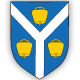 OPĆINA MATULJIOPĆINSKO VIJEĆEODBOR ZA PRORAČUN I FINANCIJE, KAPITALNE PROJEKTE I STRATEŠKI RAZVOJOPĆINA MATULJIOPĆINSKO VIJEĆEODBOR ZA PRORAČUN I FINANCIJE, KAPITALNE PROJEKTE I STRATEŠKI RAZVOJKLASA:   021-05/18-01/0001 URBROJ: 2156/04-01-3-02-18-0042 Matulji, 30.10.2018. KLASA:   021-05/18-01/0001 URBROJ: 2156/04-01-3-02-18-0042 Matulji, 30.10.2018. Predsjednik Odbora za Proračun i financije, kapitalne projekte i strateški razvojŽeljko Grbac, v.r.